Datos Estadísticos Mensuales de laDirección de Planificación y Desarrollo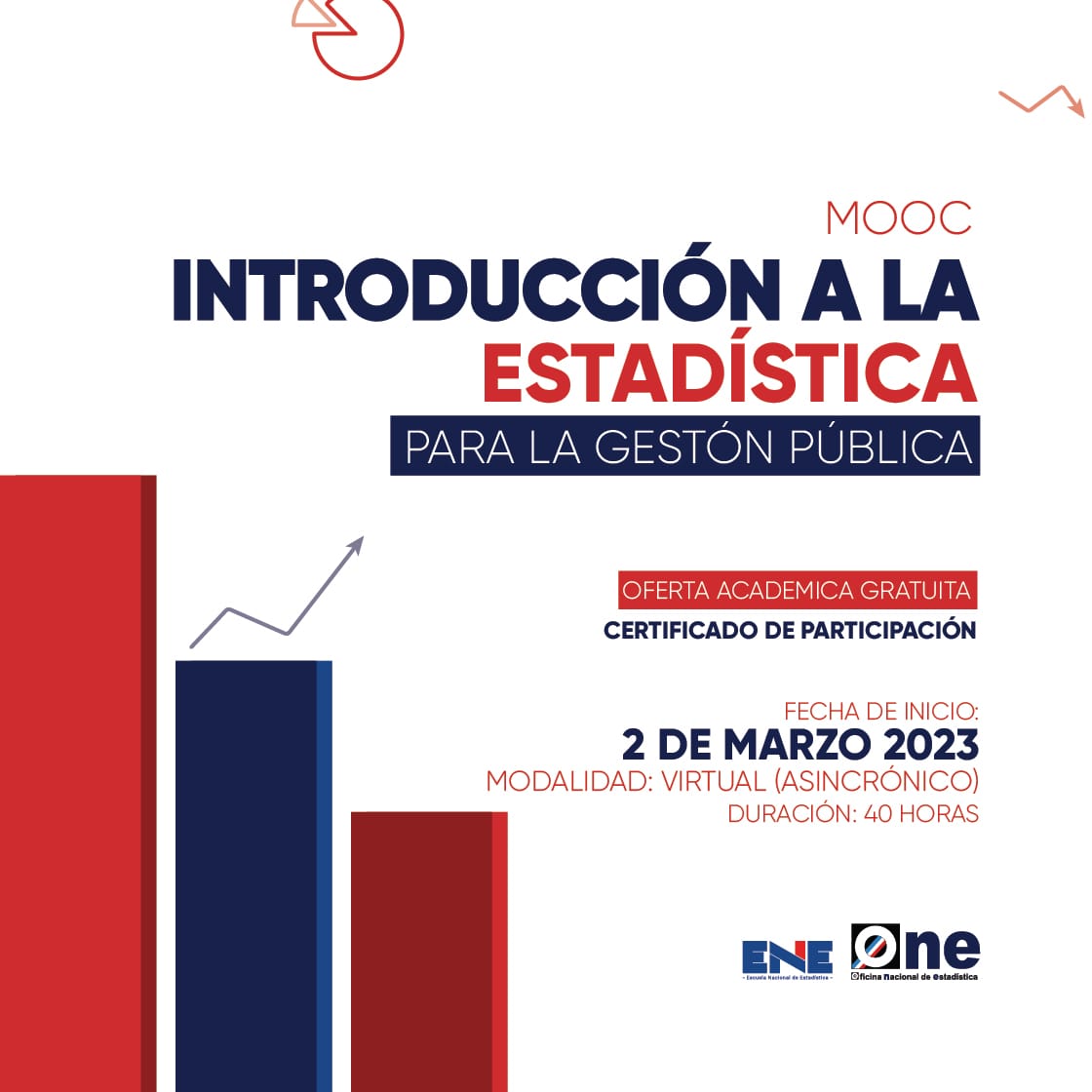 Junio Año 2023Asistencias Brindadas por Tipos de Seguros: Asistencias Brindadas por Oficinas:Servicio de Defensoría Legal y Atención a Quejas y Reclamaciones:Denuncias, Quejas y Reclamaciones por Oficinas:Consultas de Asesorías Médicas:Actividades de Promoción Realizadas Sobre el SDSS:Otros Servicios Solicitados:Distribución de Asistencias Brindadas por Tipos de SegurosDistribución de Asistencias Brindadas por Tipos de SegurosDistribución de Asistencias Brindadas por Tipos de SegurosJunio 2023Junio 2023Junio 2023Tipos de SegurosCantidad%Informaciones Generales del  SDSS44,43338.20%Seguro Familiar de Salud (SFS)41,05135.29%Seguro de Vejez, Discapacidad y Sobrevivencia (SVDS)30,24326.00%Seguro de Riesgos Laborales (SRL)5860.50%Total General116,313100%Fuente: Base de datos DIDADistribución de Asistencias Brindadas por OficinasDistribución de Asistencias Brindadas por OficinasJunio 2023Junio 2023OficinasCantidadDistrito Nacional (DIDA Central)31,929Santiago 18,354La Romana 11,130San Pedro de Macorís 11,084Punto GOB Megacentro 6,193San Francisco de Macorís 5,720Barahona 4,962La Vega 4,924Punto GOB Sambil3,327Higüey 3,327Mao3,058Azua 2,534Puerto Plata2,376San Juan de la Maguana 2,374Punto GOB Expreso Occidental Mall1,348Bávaro1,142Bahoruco998San Cristóbal692Samaná 555Punto GOB Expreso Las Américas286Total General116,313Fuente: Base de datos DIDAQuejas, Reclamaciones y Denuncias Atendidas por Tipos de SegurosQuejas, Reclamaciones y Denuncias Atendidas por Tipos de SegurosQuejas, Reclamaciones y Denuncias Atendidas por Tipos de SegurosJunio 2023Junio 2023Junio 2023Tipos de SegurosCantidad%Informaciones Generales del  SDSS98430.21%Seguro de Vejez, Discapacidad y Sobrevivencia (SVDS)1,57848.45%Seguro Familiar de Salud (SFS)69321.28%Seguro de Riesgos Laborales (SRL)20.06%Total General3,257100%Fuente: Base de datos DIDAQuejas y Reclamaciones Atendidas por OficinasQuejas y Reclamaciones Atendidas por OficinasJunio 2023Junio 2023 OficinasCantidadDistrito Nacional (DIDA Central)752Santiago485San Francisco de Macorís457San Pedro de Macorís348La Romana265La Vega155Azua142Punto GOB Megacentro123Barahona115Higüey83San Cristóbal76Punto GOB Sambil60Mao58Puerto Plata 55Punto GOB Expreso Occidental Mall30San Juan de la Maguana22Bávaro20Bahoruco 7Samaná 2Punto GOB Expreso Las Américas2Total General3,257Fuente: Base de datos DIDAQuejas, Reclamaciones y Denuncias AtendidasQuejas, Reclamaciones y Denuncias AtendidasJunio 2023Junio 2023Informaciones  Generales del  SDSSCantidadSolicitud de asignación de NSS a mayor de edad551Corrección de datos personales en el SUIR 187Solicitud de inclusión de cedula en la base de datos del SDSS de menor a mayor de edad159Corrección de datos personales en el SUIR a menor de edad38Otras causas de quejas y reclamaciones menos frecuentes. 25Solicitud de constancia de inscripción ante el SDSS por ser extranjero6Solicitud de asignación de NSS a menor de Edad6Solicitud de Información sobre estatus de caso4Tramite de asesoría legal sobre responsabilidad del empleador por daños y perjuicios4Solicitud de baja en el SUIR3Solicitud de baja en el SUIR por figurar en nómina de su ex empleador1Sub-Total984Seguro Familiar de Salud (SFS)Solicitud de Carta de no Cobertura en el PDSS en medicamentos ambulatorios 212Solicitud de Carta de no Cobertura en el PDSS en medicamentos de Alto Costo142Afiliación de manera irregular a una ARS108Otras causas de quejas y reclamaciones menos frecuentes. 70Solicitud de Carta de no Cobertura en el PDSS de procedimientos50Cambio de ARS por más de 6 meses sin cotizar al SDSS31Retraso en el pago del subsidio por  lactancia19Solicitud de Carta de no Cobertura en el PDSS en medios diagnósticos e imágenes13Denegación de Cobertura del Catálogo de Procedimientos9Retraso en el  pago del subsidio por enfermedad no profesional 8Traspaso realizado de manera irregular a una ARS7Denegación  en el  pago del subsidio por enfermedad no profesional 6Trámite de asesoría legal sobre Seguro Familiar de Salud por limite y/o gradualidad de cobertura6Trámite de asesoría legal sobre Seguro Familiar de Salud 5Denegación de traspaso de ARS 5Denegación de reembolso por gastos médicos 1Retención de pacientes en PSS1Sub-Total693Quejas,  Reclamaciones y Denuncias AtendidasQuejas,  Reclamaciones y Denuncias AtendidasJunio  2023Junio  2023Seguro de Vejez, Discapacidad y Sobrevivencia (SVDS)Solicitud de Pensión solidaria por Vejez931Solicitud de Traspaso de CCI a Reparto358Solicitud de pensión solidaria73Denegación de traspaso de CCI a Reparto por falta de requisitos legales40Tardanza en entrega de la  Pensión por vejez 39Denegación de Pensión solidaria por Vejez32Tardanza en entrega de la  Pensión solidaria por vejez 31Otras causas de quejas y reclamaciones menos frecuentes. 20Solicitud de pensión solidaria por Discapacidad20Tardanza en entrega de la  Pensión solidaria18Solicitud de traspaso de Reparto a CCI4Denegación de Pensión por Vejez4Tramite de asesoría legal sobre SVDS4Tramite de asesoría legal sobre SVDS respecto a traspaso de CCI a Reparto3Traspaso realizado de manera irregular 1Sub-Total1,578Seguro de Riesgos Laborales  (SRL)Denegación de prestaciones en especies a través del SRL1Denegación de  las prestaciones por accidentes en trayecto por causa ajena al trabajo1Sub-Total2Total General3,257Fuente: Base de datos DIDAConsultas de Asesorías Médicas Ofrecidas Consultas de Asesorías Médicas Ofrecidas Consultas de Asesorías Médicas Ofrecidas Consultas de Asesorías Médicas Ofrecidas Consultas de Asesorías Médicas Ofrecidas Consultas de Asesorías Médicas Ofrecidas Consultas de Asesorías Médicas Ofrecidas Consultas de Asesorías Médicas Ofrecidas Consultas de Asesorías Médicas Ofrecidas Consultas de Asesorías Médicas Ofrecidas Consultas de Asesorías Médicas Ofrecidas Consultas de Asesorías Médicas Ofrecidas Junio 2023Junio 2023Junio 2023Junio 2023Junio 2023Junio 2023Junio 2023Junio 2023Junio 2023Junio 2023Junio 2023Junio 2023 RegímenesProcedimientosProcedimientos Estudios Diagnósticos Estudios DiagnósticosMedicamentosMedicamentosMaterial GastableMaterial GastableTotalTotal    Cob.  S.Cob.Cob.  S.Cob.Cob.S. Cob.Cob.S. Cob.Cob.S. Cob.Total GeneralContributivo936926331171961420250318568Subsidiado2112486610461097134231Total General1148130411833002030347452799Actividades  de Promoción Actividades  de Promoción Junio 2023Junio 2023Actividades RealizadasCantidadActividades RealizadasCantidadCharlas Realizadas Sobre el Sistema Dominicano de Seguridad Social y Conversatorios de Orientación Dirigidos a Grupos  Organizados y Estudiosos del SDSS26Encuentros y Reuniones de Promoción con Encargados de Recursos Humanos de Empresas Públicas y Privadas 11Talleres Impartidos3Operativos de Orientación y Defensoría en Centros de Salud y Centros de Trabajos3Total General43Fuente: Base de datos DIDADescripción Cantidad Consultas Legales Brindadas a Afiliados y Empresas14Certificaciones de Aportes Tramitadas a la TSS y Entregadas a los Afiliados. 750Certificaciones de Aportes Entregadas a los Afiliados Según Convenio Con España 9Cartas de No Cobertura Entregadas  a los Afiliados430Históricos de Descuentos Solicitados a la TSS y Entregados a los Afiliados. 5,420Fuente: Base de datos DIDAXiomara de Coo.Directora de Planificación y Desarrollo